Annexe 4Procédure obligatoire relative au contrôle visuel d’isothermie d’un engin autre qu’un conteneur de moins de 2m3Réalisation du contrôle visuelL’engin, en bon état d’entretien, et le cas échéant, équipé de son dispositif de production de froid en état de fonctionnement, est amené propre, sec et vide de tout chargement sur le lieu du test. Le contrôle visuel d’isothermie doit être réalisé au début du test. Le contrôle visuel d’isothermie consiste à vérifier un à un tous les points de la liste de contrôle figurant dans le rapport figurant à la suite. Toutes les lignes doivent être renseignées, que l’équipement soit conforme, non-conforme ou ne concerne pas cet engin. Toutes les données de la caisse et du groupe figurant sur leurs plaques respectives sont relevées et comparées aux données initiales de l’engin, figurant sur ses papiers. Les données indiquées sur l’engin prévalent sur toute autre donnée.Si une non-conformité majeure est mise en évidence lors du contrôle visuel, le test ne peut se poursuivre. Dans ce cas, le centre de tests réalise à des fins de contrôle ultérieur des photographies représentatives des défauts majeurs constatés. Les photographies sont archivées dans le dossier de test et le Cemafroid peut demander à tout moment la copie de ces justificatifs. Le centre de tests déclare dans Datafrig le contrôle visuel non conforme pour l’engin considéré et informe le demandeur d’attestation de la nécessité de réaliser les réparations et de joindre le justificatif des opérations réalisées lors de la prochaine demande de test. L’engin doit être impérativement réparé avant de repasser un nouveau test. Ce nouveau test débute par nouveau contrôle visuel d’isothermie.Conclusion du contrôle visuelL’engin sera considéré comme non conforme s’il présente au moins une non-conformité majeure notamment :•	Revêtement de paroi, pavillon ou plancher perforé ou arraché,•	Joint de porte manquant ou arraché,•	Défaut d’étanchéité contrôlée conformément à l’ATP.Rédaction du rapport de contrôle visuelLe rapport du contrôle visuel correspond dans sa présentation et son contenu, au modèle figurant dans ce mode opératoire. Toutes les rubriques sont correctement renseignées, notamment celles qui concernent l’état de la caisse.Le résultat du contrôle visuel est transmis à l’autorité compétente, via DATAFRIG lors de la saisie des résultats. Le centre de tests notifie les résultats de ce contrôle au propriétaire de l’engin.Signature du rapport et communication au clientLe rapport de contrôle visuel doit être signé par le propriétaire ou l’utilisateur de l’engin ou son mandataire. En cas d’impossibilité ledit rapport doit être transmis au client et une preuve de la transmission conservée par le centre de tests.Rapport de contrôle visuel d’isothermie d’un engin de transport sous température dirigée (autre qu’un conteneur de moins de 2m3) Le rapport type à utiliser figure page suivante.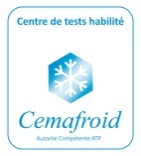 Un exemplaire doit être conservé par le centre de tests et un exemplaire doit être remis au propriétaire de l’engin.RAPPORT DE TEST EN VUE D’UNE DEMANDE DE RENOUVELLEMENT D’ATTESTATION 
CONTROLE VISUEL D’ISOTHERMIEPage ½RAPPORT DE TEST EN VUE D’UNE DEMANDE DE RENOUVELLEMENT D’ATTESTATION 
CONTROLE VISUEL D’ISOTHERMIEPage ½RAPPORT DE TEST EN VUE D’UNE DEMANDE DE RENOUVELLEMENT D’ATTESTATION 
CONTROLE VISUEL D’ISOTHERMIEPage ½RAPPORT DE TEST EN VUE D’UNE DEMANDE DE RENOUVELLEMENT D’ATTESTATION 
CONTROLE VISUEL D’ISOTHERMIEPage ½RAPPORT DE TEST EN VUE D’UNE DEMANDE DE RENOUVELLEMENT D’ATTESTATION 
CONTROLE VISUEL D’ISOTHERMIEPage ½RAPPORT DE TEST EN VUE D’UNE DEMANDE DE RENOUVELLEMENT D’ATTESTATION 
CONTROLE VISUEL D’ISOTHERMIEPage ½RAPPORT DE TEST EN VUE D’UNE DEMANDE DE RENOUVELLEMENT D’ATTESTATION 
CONTROLE VISUEL D’ISOTHERMIEPage ½RAPPORT DE TEST EN VUE D’UNE DEMANDE DE RENOUVELLEMENT D’ATTESTATION 
CONTROLE VISUEL D’ISOTHERMIEPage ½RAPPORT DE TEST EN VUE D’UNE DEMANDE DE RENOUVELLEMENT D’ATTESTATION 
CONTROLE VISUEL D’ISOTHERMIEPage ½Nom du Centre :N° d’habilitation :N° d’habilitation :N° d’habilitation :N° Dossier :Date :Date :Date :Engin testé 
(voir carte grise et attestation technique)Engin testé 
(voir carte grise et attestation technique)Engin testé 
(voir carte grise et attestation technique)Engin testé 
(voir carte grise et attestation technique)Engin testé 
(voir carte grise et attestation technique)Engin testé 
(voir carte grise et attestation technique)Engin testé 
(voir carte grise et attestation technique)Engin testé 
(voir carte grise et attestation technique)Engin testé 
(voir carte grise et attestation technique)PropriétairePropriétaireN° immatriculation :N° immatriculation :Marque :Marque :Marque :Genre :Genre :Date fin de validité d’attestationDate fin de validité d’attestationDate fin de validité d’attestationClassification ATP origineClassification ATP origineClassification ATP viséeClassification ATP viséeClassification ATP viséeCaisse  (à relever sur l’engin et à défaut par tout autre moyen disponible)°Caisse  (à relever sur l’engin et à défaut par tout autre moyen disponible)°Caisse  (à relever sur l’engin et à défaut par tout autre moyen disponible)°Groupe (pour les intitulés, utiliser les intitulés standards de Datafrig)Groupe (pour les intitulés, utiliser les intitulés standards de Datafrig)Groupe (pour les intitulés, utiliser les intitulés standards de Datafrig)Groupe (pour les intitulés, utiliser les intitulés standards de Datafrig)Groupe (pour les intitulés, utiliser les intitulés standards de Datafrig)Groupe (pour les intitulés, utiliser les intitulés standards de Datafrig)MarqueMarqueMarqueMarqueMarqueTypeTypeModèleModèleModèleN° rapport essai réf. :N° rapport essai réf. :N° rapport essai réf. :N° rapport essai réf. :N° rapport essai réf. :N° de sérieN° de sérieN° de sérieN° de sérieN° de sérieDate de fabricationDate de fabricationDate mise en serviceDate mise en serviceDate mise en serviceCoefficient K origineCoefficient K origineFluide frigorigèneFluide frigorigèneFluide frigorigèneQtéNb de compartimentsNb de compartimentsPuissance nominalePuissance nominalePuissance nominale- 20 °C- 10 °C0 °CSpécificités de l’engin 
(à relever sur l’engin et à défaut par tout autre moyen disponible - pour les intitulés, utiliser les intitulés standards de Datafrig)Spécificités de l’engin 
(à relever sur l’engin et à défaut par tout autre moyen disponible - pour les intitulés, utiliser les intitulés standards de Datafrig)Spécificités de l’engin 
(à relever sur l’engin et à défaut par tout autre moyen disponible - pour les intitulés, utiliser les intitulés standards de Datafrig)Spécificités de l’engin 
(à relever sur l’engin et à défaut par tout autre moyen disponible - pour les intitulés, utiliser les intitulés standards de Datafrig)Spécificités de l’engin 
(à relever sur l’engin et à défaut par tout autre moyen disponible - pour les intitulés, utiliser les intitulés standards de Datafrig)Spécificités de l’engin 
(à relever sur l’engin et à défaut par tout autre moyen disponible - pour les intitulés, utiliser les intitulés standards de Datafrig)Spécificités de l’engin 
(à relever sur l’engin et à défaut par tout autre moyen disponible - pour les intitulés, utiliser les intitulés standards de Datafrig)Spécificités de l’engin 
(à relever sur l’engin et à défaut par tout autre moyen disponible - pour les intitulés, utiliser les intitulés standards de Datafrig)Spécificités de l’engin 
(à relever sur l’engin et à défaut par tout autre moyen disponible - pour les intitulés, utiliser les intitulés standards de Datafrig)CloisonCloisonFixe ou mobileNatureNatureNatureEmplacementEmplacementEmplacementÉvaporateur / Plaques ou tubes eutectiquesÉvaporateur / Plaques ou tubes eutectiquesTypePuissances individuelles& Puissances utilesPuissances individuelles& Puissances utilesPuissances individuelles& Puissances utilesEmplacementEmplacementEmplacement- 20 °C- 10 °C0 °COuverturesOuverturesTypeEmplacementEmplacementEmplacementAccessoiresAccessoiresTypeNombreNombreNombreEmplacementEmplacementEmplacementRAPPORT DE TEST EN VUE D’UNE DEMANDE DE RENOUVELLEMENT D’ATTESTATION 
CONTROLE VISUEL D’ISOTHERMIE Page 2/2RAPPORT DE TEST EN VUE D’UNE DEMANDE DE RENOUVELLEMENT D’ATTESTATION 
CONTROLE VISUEL D’ISOTHERMIE Page 2/2RAPPORT DE TEST EN VUE D’UNE DEMANDE DE RENOUVELLEMENT D’ATTESTATION 
CONTROLE VISUEL D’ISOTHERMIE Page 2/2RAPPORT DE TEST EN VUE D’UNE DEMANDE DE RENOUVELLEMENT D’ATTESTATION 
CONTROLE VISUEL D’ISOTHERMIE Page 2/2RAPPORT DE TEST EN VUE D’UNE DEMANDE DE RENOUVELLEMENT D’ATTESTATION 
CONTROLE VISUEL D’ISOTHERMIE Page 2/2RAPPORT DE TEST EN VUE D’UNE DEMANDE DE RENOUVELLEMENT D’ATTESTATION 
CONTROLE VISUEL D’ISOTHERMIE Page 2/2RAPPORT DE TEST EN VUE D’UNE DEMANDE DE RENOUVELLEMENT D’ATTESTATION 
CONTROLE VISUEL D’ISOTHERMIE Page 2/2RAPPORT DE TEST EN VUE D’UNE DEMANDE DE RENOUVELLEMENT D’ATTESTATION 
CONTROLE VISUEL D’ISOTHERMIE Page 2/2RAPPORT DE TEST EN VUE D’UNE DEMANDE DE RENOUVELLEMENT D’ATTESTATION 
CONTROLE VISUEL D’ISOTHERMIE Page 2/2RAPPORT DE TEST EN VUE D’UNE DEMANDE DE RENOUVELLEMENT D’ATTESTATION 
CONTROLE VISUEL D’ISOTHERMIE Page 2/2N° Dossier :État de la caisse(Tout élément jugé non satisfaisant devra faire l’objet d’une justification)État de la caisse(Tout élément jugé non satisfaisant devra faire l’objet d’une justification)ConformeNon conformeNon applicableÉtat de la caisseConformeNon conformeNon applicablePORTE AR (1, 2, 3)PORTE AR (1, 2, 3)PLANCHERJOINTJOINTREVETEMENT INTERIEURPANNEAU INTERIEURPANNEAU INTERIEURPLATELAGE ALU ARPANNEAU EXTERIEURPANNEAU EXTERIEURSEUILMECANISMEMECANISMEREVETEMENT SOUS PLANCHERPAVILLONHAYON/AUVENT ARHAYON/AUVENT ARPANNEAU INTERIEURJOINTJOINTPANNEAU SUPERIEURPANNEAU INTERIEURPANNEAU INTERIEURPANNEAU EXTERIEURPANNEAU EXTERIEURFACE  AVMECANISMEMECANISMEETANCHEITEPANNEAU INTERIEURPANNEAU EXTERIEURRIDEAU  ARRIDEAU  ARETANCHEITEETANCHEITEMOULURE EXTERIEUREPANNEAU INTERIEURPANNEAU INTERIEURSUPERIEURE DROITEPANNEAU EXTERIEURPANNEAU EXTERIEURSUPERIEURE GAUCHEMECANISMEMECANISMEINFERIEURE DROITEINFERIEURE GAUCHEPORTE LATERALEPORTE LATERALEJOINTJOINTCLOISON INTERIEUREPANNEAU INTERIEURPANNEAU INTERIEURETANCHEITEPANNEAU EXTERIEURPANNEAU EXTERIEURPANNEAUMECANISMEMECANISMEMECANISMEEQUIPEMENTSPAROI LAT. GAUCHEPAROI LAT. GAUCHERAILS ARRIMAGE ETANCHEITEETANCHEITEPORTE VIANDEPANNEAU INTERIEURPANNEAU INTERIEURPLINTHE LISSE G. FIXATIONPANNEAU EXTERIEURPANNEAU EXTERIEURPLINTHE LISSE D. FIXATIONGAINES VENTILATIONPAROI LAT. DROITEPAROI LAT. DROITEECLAIRAGESETANCHEITEETANCHEITESIPHONSPANNEAU INTERIEURPANNEAU INTERIEURETAGERES  +  SUPPORTSPANNEAU EXTERIEURPANNEAU EXTERIEUREVAPORATEURPASSAGES DE ROUESCADRE ARRIERECADRE ARRIEREEQUIPEMENT ANTI DEPERDITIONCONFORME                 CONFORME                 CONFORME                 CONFORME                 CONFORME                 CONFORME                 NON CONFORME                 NON CONFORME                 NON CONFORME                 NON CONFORME                 Signature du Propriétaire ou de son Représentant :Signature du Propriétaire ou de son Représentant :Signature du Propriétaire ou de son Représentant :Signature du Propriétaire ou de son Représentant :Signature du Propriétaire ou de son Représentant :Signature du Propriétaire ou de son Représentant :Signature  Responsable Centre TestsSignature  Responsable Centre TestsSignature  Responsable Centre TestsSignature  Responsable Centre TestsCommentairesCommentairesCommentairesCommentairesCommentairesCommentairesCommentairesCommentairesCommentairesCommentaires